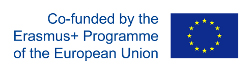 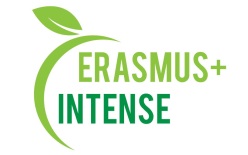 REPORT on the XXII International Conference “Ecology, environmental protection and balanced environmental management:  education – science – production – 2019”Date: 17 - 18 April 2019Agenda is attachedNumber of abstracts: 50 (proceedings are attached)On-line registration, number of participants: 51 (registration list is attached)The aim of the conference is sharing experience and scientific knowledge  as well as discussion of urgent issues on environmental protection.Target audience: Master, PhD students, academic staff, research staff, professionals working in industries, consulting and NGOs.There were following themes:Innovation approaches for solutions of environmental problems:Air pollution;Water pollution;Soil depletion;Waste management.Environmental education: best practices:Secondary school;Higher education;Life-Long Learning.International cooperation for environmental protection:Scientific and educational programmes and projects; International Visegrad Foundation “Political and economic aspects of biodiversity conservation in V4 countries”;Erasmus+ programme, Jean Monnet Module “Instruments of the EU Environmental Policy – INENCY”;Erasmus+ programme “Integrated Doctoral Program for Environmental Policy, Management and Technology – INTENSE”.Also a workshop on INTENSE and INENCY projects was organized.Conclusions:Sharing of knowledge and discussions are very crucial in professional life of academic and scientific staff as well in life of professionals working in industries, consulting and NGOs;International cooperation will assure introduction of best practices in education process.Information:https://www.univer.kharkov.ua/ua/research/all_conferences/conferences?news_id=8825http://ecology.karazin.ua/vorkshop-za-proektami-erasmus/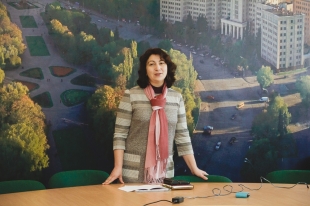 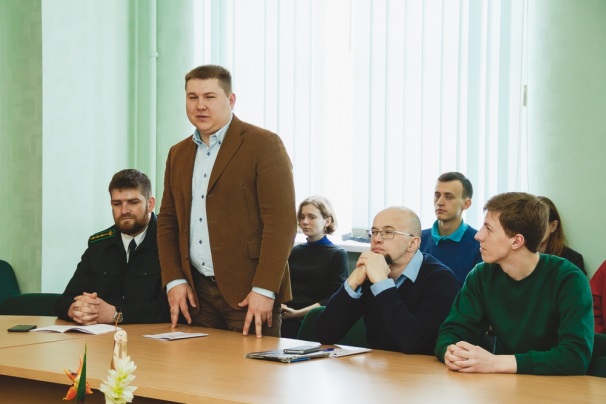 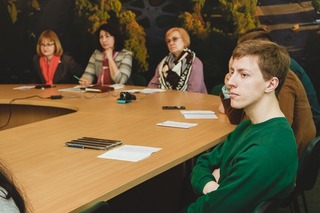 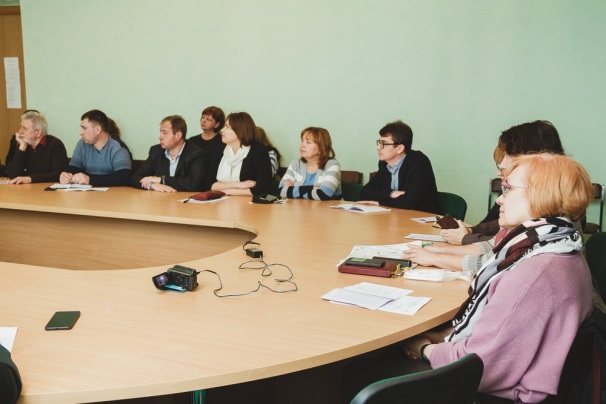 